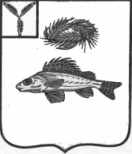 СОВЕТПЕРЕКОПНОВСКОГО МУНИЦИПАЛЬНОГО ОБРАЗОВАНИЯЕРШОВСКОГО МУНИЙИПАЛЬНОГО РАЙОНАСАРАТВОСКОЙ ОБЛАСТИРЕШЕНИЕот 22.03.2021 года								     № 46-117О проведении публичных слушанийпо вопросу внесения измененийв Устав Перекопновского МОНа основании Федерального закона от 06.10.2003 №131-ФЗ «Об общих принципах организации местного самоуправления в Российской Федерации»,  Федерального закона от 20.07.2020 № 236-ФЗ «О внесении изменений в Федеральный закон «Об общих принципах организации местного самоуправления в Российской Федерации», Федерального закона от 09.11.2020 № 370 – ФЗ «О внесении изменений в Федеральный закон «Об общих принципах организации местного самоуправления в Российской Федерации» и статью 26.13 Федерального закона «Об общих принципах организации законодательных (представительны) и исполнительных органов государственной власти субъектов Российской Федерации», Совет Перекопновского муниципального образования РЕШИЛ:Назначить публичные слушания по вопросу внесения изменений в Устав Перекопновского МО.Утвердить рабочую группу по подготовке, проведению публичных слушаний и рассмотрению предложений по вопросу внесения изменений в Устава Перекопновского муниципального образования в составе:Шелудяков А.А – депутат Совета Перекопновского МО, председатель рабочей группы;Подгорнов И.А. – депутат Совета Перекопновского МО;Огренич Н.А. - депутат Совета Перекопновского МО.Провести публичные слушания 05 апреля 2021 года в здании администрации с. Перекопное в 15.00 час.Обнародовать настоящее решение в местах определенных решением Совета Перекопновского муниципального образования от 15.01.2015 года № 32-77 «Об определении специальных мест для официального обнародования нормативно-правовых актов Совета Перекопновского муниципального образования», на официальном сайте администрации Перекопновского МО в сети интернет.Глава Перекопновского муниципального образованияЕршовского муниципального районаСаратовской области                                                                        Е.Н. Писарева